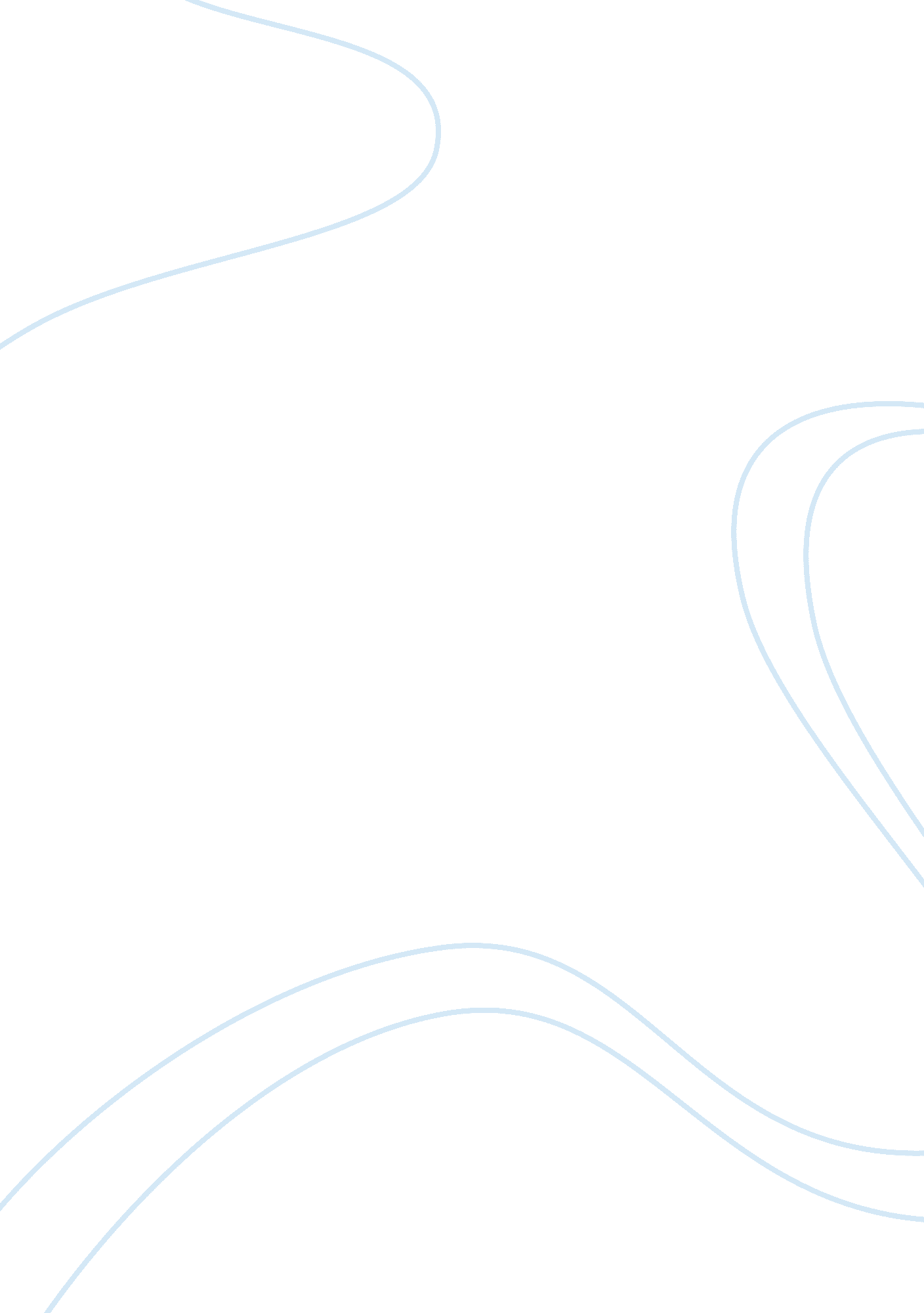 My web site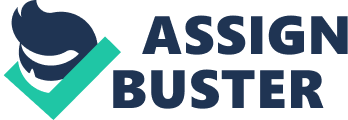 3. SYSTEM REQUIREMENT STUDY The requirements gathering process is intensified and focused specifically on software. Software requirements analysis encompasses understanding the information domain for the software as well as required function, performance, behavior and interfacing. Requirements for both the system and the software are documented and reviewed with the customer. 1. DESIGN Software design is a multi-step process that focuses on four distinct attributes of a program: data structure, software architecture, interface representation, and procedural details. The design process translates requirements into a representation of the software that can be assessed for quality before code generation begins. The design is documented and becomes part of the software configuration. 2. CODE GENERATION The design is translated into a machine – readable form. If design is performed in a detailed manner, code generation can be accomplished mechanistically. 3. TESTING The testing process focuses on the logical internals of the software, assuring that all statements have been tested, and on the functional externals i. e. onducting tests to uncover errors and ensure that defined input will produce actual results that agree with required results. 4. MAINTENANCE Software maintenance applies to following phases in the existing program: a. Change in software due to errors. b. Change in software because the software must be adapted to accommodate changes in its externalenvironment. c. Change in software when the customer requires functional or performance enhancements. 1. USER CHARACTERISTICS Analyzing user characteristics is an important aspect of any project. It allows the team to clearly define and focus on who the end users are for the project. Also, it allows the team to check the progress of the project to ensure the team is still writing the product for the correct users. REGISTERED USER This user has to have at least WINDOWS 2000 OS and Internet browsing skills for administrating the system. 2. HARDWARE & SOFTWARE REQUIREMENTS • SERVER o Hardware Requirements: | Sr. No | Components | Description | | 1 | Processor | P-4 2. GHz | | 2 | Main Memory (RAM) | 128 MB DDR | | 3 | Hard Disk | 40 GB | | 4 | Others I/O Devices | 15 “ Color Monitor | | 5 | LAN Card | 100 MBPS | o Software Requirements: ? Microsoft . NET Framework 2. 0 ? Microsoft Internet Explorer 5. 0 ? Microsoft Internet information Services • CLIENT o Hardware Requirements: Sr. No | Components | Description | | 1 | Processor | P-4 2. 0 GHz | | 2 | Main Memory (RAM) | 128 MB DDR | | 3 | Hard Disk | 10 GB | | 4 | Others I/O Devices | 15 “ Color Monitor | | 5 | LAN Card | 100 MBPS | Software Requirements ? Internet Explorer 5. 0 3. CONSTRAINTS 1. Hardware Limitations • The limitation of hardware is that there must be WINDOWS 98 OS or higher version and in no other version of WINDOWS OS this project cannot work. • The other limitation is that there must be minimum 128 MB RAM (in client) PC without that the . NET framework 2005 can’t be installed and also the PC must have P-4 2. 0 GHz processor. 2. Software Limitations • In this project . NET framework 2008 is used so it can’t work on . NET framework 2003. 3. Other Constraints • The registered users have to do his/her login each time at a time of accessing the site. At a time more than one user can access the application. 4. Parallel Operation • At a time more than one user can access the application. 5. High Order Language Requirement • Front End: AJAX toolkit • Back End: Internet Information Server (5. 0) 6. Safety & Security Considerations • If any user wants to access any information regarding the project then he/she has to login into the application using the password given to him/her. 7. Assumptions & Dependencies • Project will be designed to be maintainable in the future. • Recovery and back-up services will be provided by system administrator. 